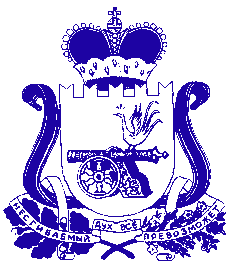 АДМИНИСТРАЦИЯ ГОЛЫНКОВСКОГО ГОРОДСКОГО ПОСЕЛЕНИЯРУДНЯНСКОГО РАЙОНА СМОЛЕНСКОЙ ОБЛАСТИПОСТАНОВЛЕНИЕот  «16» ноября 2018 года  № 100       В целях упорядочения размещения нестационарных объектов розничной       торговли, общественного питания и иных сопутствующих услуг в дни              проведения праздничных, культурно-массовых и   прочих мероприятий на       территории муниципального образования Голынковского городского поселения Руднянского района Смоленской области, в соответствии с Федеральным         законом «Об общих принципах организации местного самоуправления в         Российской Федерации», руководствуясь Уставом муниципального образования Голынковского городского поселения Руднянского района Смоленской области         Администрация Голынковского городского поселения Руднянского района Смоленской области  п о с т а н о в л я е т:     1. Утвердить прилагаемое Положение о порядке организации выездной       торговли в дни проведения праздничных, культурно-массовых и   прочих         мероприятий на территории муниципального образования Голынковского        городского поселения Руднянского района Смоленской области.     2. Настоящее постановление вступает в силу после его официального обнародования в соответствии с Уставом Голынковского городского поселения Руднянского района Смоленской области.   3. Контроль за исполнением настоящего постановления оставляю за собой.Глава муниципального образованияГолынковского городского поселенияРуднянского района Смоленской области                        		Н.В.ИвановаПриложение № 1к постановлению администрацииГолынковского городского поселенияРуднянского района Смоленской области  от «16» ноября 2018 года  № 100Положение о порядке организации выездной торговли в дни проведения праздничных, культурно-массовых и   прочих мероприятий  на территории                       муниципального образования Голынковского городского поселения        Руднянского района Смоленской области Общие положения    1.1. Настоящее положение содержит основные условия и требования,      предъявляемые к индивидуальным предпринимателям и юридическим лицам, осуществляющим выездную торговлю в дни проведения праздничных,          культурно-массовых и прочих мероприятий на территории муниципального     образования Голынковского городского поселения Руднянского района          Смоленской области.    1.2. В положении используются следующие термины:    Выездная торговля - оказание юридическими лицами и индивидуальными предпринимателями услуг розничной торговли, общественного питания и иных сопутствующих услуг вне места юридического лица и индивидуального         предпринимателя на предоставленных торговых местах на территории             проведения праздничных, культурно-массовых и   прочих мероприятий.     Нестационарные объекты – нестационарные объекты розничной торговли,   общественного питания и иных сопутствующих услуг: палатки, летние кафе,   лотки, столы, холодильные установки, тележки, зонты, автомагазины, автолавки,  автоприцепы, тентовые сборно-разборные конструкции, иное специальное     оборудование, предназначенное для торговли. 
2. Порядок выдачи разрешения на размещение нестационарных объектов розничной торговли, общественного питания и иных сопутствующих услуг   2.1. Размещение объектов выездной торговли на территории муниципального образования Голынковского городского поселения Руднянского района           Смоленской области допускается  только при наличии соответствующего         разрешения на размещение нестационарных объектов розничной торговли,     общественного питания и иных сопутствующих услуг (далее - Разрешение),    выдаваемого Администрацией Голынковского городского поселения               Руднянского района Смоленской области (Приложение № 2).   2.3. Разрешение выдается на основании заявлений юридических лиц и            индивидуальных предпринимателей, поступивших в Администрацию                Голынковского городского поселения Руднянского района Смоленской области (далее - Администрация).    2.4. В заявлении указывается:- для юридических лиц - полное наименование и организационно-правовая форма, юридический адрес;- для индивидуальных предпринимателей - фамилия, имя, отчество,       паспортные данные (серия, номер, когда и кем выдан, место регистрации), ИНН;- дата и место постановки на учет в налоговом органе;- дата государственной регистрации, наименование зарегистрировавшего органа;- наименование нестационарных объектов, их размер и перечень               реализуемых товаров;- место размещения;-дата и время размещения.   Заявление может быть заполнено в произвольной форме с указанием всех     данных, указанных в настоящем пункте,  или на соответствующем бланке     (Приложение № 1).   2.5. К заявлению прилагаются:- свидетельство (копия) о государственной регистрации и наименование    зарегистрировавшего органа;- свидетельство (копия) о постановке на учет в налоговом органе.   2.6. Заявки на участие в выездной торговле принимаются не позднее, чем за 3 дня до проведения мероприятия.3.Требования к юридическим лицам и индивидуальнымпредпринимателям, осуществляющим выездную торговлю,а также  к работе нестационарных объектов   3.1. Размещение нестационарных объектов производится только в местах,    указанных в Разрешении.   3.2. Нестационарные объекты должны отвечать требованиям нормативных    документов в сфере санитарии, охраны труда, техники безопасности, отвечать эстетическим требованиям.   3.3.  Юридические лица и индивидуальные предприниматели, осуществляющие выездную торговлю, обязаны:- соблюдать установленные правила торговли, санитарных норм и           пожарной безопасности;- обеспечить наличие вывески о своем наименовании, местонахождении, режиме работы;- обеспечить наличие  согласованного и утвержденного в органах             Роспотребнадзора ассортиментного перечня товаров, четко оформленных ценников;         - обеспечить наличие документов, подтверждающих качество и                безопасность продукции, на все реализуемые товары;- использовать для выездной торговли сборно-разборные палатки,          стеллажи, легкую мебель для посетителей (столы, стулья), столы для выкладки товаров и расчета с покупателем;- обеспечить в достаточном количестве торговый инвентарь, лотки для    выкладки товаров, посуду одноразового использования, упаковочный материал, салфетки, скатерти, емкости для сбора мусора с одноразовыми пакетами, других предметов материально-технического оснащения, необходимых для выездной торговли;- обеспечить достаточный запас питьевой воды для мытья рук,                оборудования и т.д. при предоставлении услуг общественного питания;- обеспечить обслуживающий персонал чистой униформой, головными уборами, фирменными нагрудными знаками (бейджами), медицинскими       книжками с отметкой о прохождении медосмотра;- обеспечить доступ контролирующих органов;- не допускать реализацию напитков в стеклянной таре и использования при обслуживании бьющейся столовой посуды и приборов;- обеспечить постоянный уход за внешним видом и содержанием              нестационарного объекта в течение всего времени работы;- производить уборку прилегающей к нестационарному объекту территории в радиусе 5 м;- обеспечить вывоз мусора после завершения работы.   3.4. При проведении культурно-массовых мероприятий запрещается               реализация: - алкогольной продукции, пива и напитков, изготовленных на его основе;- табачных изделий;- продовольственных   товаров,   если   отсутствуют   условия   для           соблюдения санитарных  норм  и  правил,  температурных режимов,  условий  хранения и реализации этих товаров;-товаров, реализация которых запрещена законодательными актами, а также товаров, которые не имеют сопроводительных документов                   (товаротранспортная накладная, документов, которые удостоверяют качество и безопасность товара и др.), наличие которых обусловлено нормативными        документами и актами;драгоценных металлов, камней и изделий из них;технически сложных и габаритных товаров;пиротехнических изделий;- взрывоопасных товаров бытовой химии.   3.5. Юридические лица и индивидуальные предприниматели, осуществляющие выездную торговлю,  обязаны иметь и предъявлять уполномоченным органам следующие документы:- учредительные документы;- разрешение на размещение  нестационарных объектов розничной          торговли, общественного питания и иных сопутствующих услуг;-  ассортиментный перечень товаров, согласованный и утвержденный в   органах Роспотребнадзора;- товарно - транспортную накладную, сертификат качества на каждый вид товара.   3.6. Лица,    которые    непосредственно    осуществляют    продажу
продовольственных товаров  и оказывают услуги общественного питания должны иметь медицинскую книжку с отметкой о своевременном              прохождении медицинского обследования.Приложение № 1Заявлениео выдаче разрешения на размещение  нестационарных объектов розничной торговли, общественного питания и иных сопутствующих услуг 1. Полное наименование и организационно-правовая форма, юридический адрес (для юридических лиц) ________________________________________________________________________________________________________________    2. Фамилия, имя, отчество, паспортные данные (серия, номер, когда и кем выдан, место регистрации), ИНН  (для индивидуальных предпринимателей) ________________________________________________________________________________________________________________________________________________3. Дата и место постановки на учет в налоговом органе ___________________________________________________________________         4. Дата государственной регистрации, наименование зарегистрировавшего органа   ________________________________________________________________________________________________________________________________________5. Нестационарный объект:7.Место размещения ___________________________________________________________________________________________________________________         8.Дата и время размещения__________________________________________    М.П.Подпись                                             Дата ___________________201____г.Приложение № 2АДМИНИСТРАЦИЯ ГОЛЫНКОВСКОГО ГОРОДСКОГО ПОСЕЛЕНИЯРУДНЯНСКОГО РАЙОНА СМОЛЕНСКОЙ ОБЛАСТИРАЗРЕШЕНИЕна  размещение  нестационарных объектов розничной торговли,                  общественного питания и иных сопутствующих услуг в дни проведения праздничных, культурно-массовых и   прочих мероприятий  на территории муниципального образования  Голынковского городского поселения        Руднянского района Смоленской области   N                                                             от___ _____________ 20__ г. Настоящее разрешение выдано__________________________________________________________________________________________________________ (указывается полное наименование и организационно-правовая форма юридического лица или Ф.И.О. индивидуального предпринимателя, его паспортные данные и место регистрации)______________________________________________________________________(N, дата свидетельства о государственной регистрации, наименование    зарегистрировавшего органа)                                                           на размещение  нестационарных объектов розничной торговли, общественного питания и иных сопутствующих услуг:          Место размещения ___________________________________________________________________________________________________________________Дата и время размещения__________________________________________    __________________________        _______________________          _____________             (должность уполномоченного лица)	      (подпись)                                  (расшифровка подписи)М.П._________________________________________________________________________С требованиями к юридическим лицам и индивидуальным предпринимателям, осуществляющим выездную      торговлю, а также  к работе нестационарных объектов (на оборотной стороне данного разрешения) ознакомлен_________________        __________________________________           (дата)                                                        (подпись, Ф.И.О.)Требования к юридическим лицам и индивидуальным предпринимателям,        осуществляющим выездную торговлю, а также  к работе нестационарных объектов   1. Размещение нестационарных объектов производится только в местах, указанных в Разрешении.   2. Нестационарные объекты должны отвечать требованиям нормативных документов в сфере          санитарии, охраны труда, техники безопасности, отвечать эстетическим требованиям.   3.  Юридические лица и индивидуальные предприниматели, осуществляющие выездную                 торговлю, обязаны:   - соблюдать установленные правила торговли, санитарных норм и пожарной безопасности;   - обеспечить наличие вывески о своем наименовании, местонахождении, режиме работы;   - обеспечить наличие  согласованного и утвержденного в органах Роспотребнадзора                         ассортиментного перечня товаров, четко оформленных ценников;   - обеспечить наличие документов, подтверждающих качество и безопасность продукции, на все     реализуемые товары;   - использовать для выездной торговли сборно-разборные палатки, стеллажи, легкую мебель для      посетителей (столы, стулья), столы для выкладки товаров и расчета с покупателем;   - обеспечить в достаточном количестве торговый инвентарь, лотки для выкладки товаров,       посуду одноразового использования, упаковочный материал, салфетки, скатерти, емкости для сбора мусора с одноразовыми пакетами, других предметов материально-технического оснащения,                              необходимых для выездной торговли;   - обеспечить достаточный запас питьевой воды для мытья рук, оборудования и т.д. при                   предоставлении услуг общественного питания;- обеспечить обслуживающий персонал чистой униформой, головными уборами, фирменными нагрудными знаками (бейджами), медицинскими книжками с отметкой о прохождении медосмотра;   - обеспечить доступ контролирующих органов;   - не допускать реализацию напитков в стеклянной таре и использования при обслуживании бьющейся столовой посуды и приборов;   - обеспечить постоянный уход за внешним видом и содержанием нестационарного объекта в          течение всего времени работы;   - производить уборку прилегающей к нестационарному объекту территории в радиусе 5 м;   - обеспечить вывоз мусора после завершения работы.   4. При проведении культурно-массовых мероприятий запрещается реализация:    - алкогольной продукции, пива и напитков, изготовленных на его основе;   - табачных изделий;   - продовольственных   товаров,   если   отсутствуют   условия   для   соблюдения санитарных  норм  и  правил,  температурных режимов,  условий  хранения и реализации этих товаров;  -	товаров, реализация которых запрещена законодательными актами, а также товаров, которые не имеют сопроводительных документов (товаротранспортная накладная,  документов, которые    удостоверяют качество и безопасность товара и др.), наличие которых обусловлено нормативными документами и актами;   - драгоценных металлов, камней и изделий из них;   - технически сложных и габаритных товаров;   - пиротехнических изделий;   - взрывоопасных товаров бытовой химии.   5. Юридические лица и индивидуальные предприниматели, осуществляющие выездную торговлю,  обязаны иметь и предъявлять уполномоченным органам следующие документы:   - учредительные документы;   - разрешение на размещение  нестационарных объектов розничной торговли, общественного  питания и иных сопутствующих услуг;   -  ассортиментный перечень товаров, согласованный и утвержденный в органах  Роспотребнадзора;   - товарно - транспортную накладную, сертификат качества на каждый вид товара;   - иные документы, позволяющие вести деятельность и подтверждающие качество   предоставляемых услуг.   6. Лица, которые непосредственно осуществляют    продажу продовольственных товаров  и       оказывают услуги общественного питания должны иметь медицинскую книжку с отметкой о своевременном прохождении медицинского обследования.Об утверждении Положения о порядке организации выездной торговли в дни проведения праздничных, культурно-массовых и прочих мероприятий  на территории муниципального образования Голынковского городского поселения Рудняского района Смоленской области№ п/пНаименование                нестационарного объектаРазмерыПеречень реализуемых товаров 1.2.№ п/пНаименование нестационарного объектаРазмерыПеречень реализуемых товаров 1.2.